«Внедрение смарт-контрактов как альтернатива существующим договорным отношениям»Касси Дафиссу Одри (МГРИ, kassidafissouaudrey@gmail.com) Аннотация В этой статье автор исследует факторы для внедрения и использования смарт-контрактов как инновационной формы договорных отношений во всех сферах деятельности и возникающие в связи с этим проблемы  их правоприменительной практики.  Рассматриваются последствия и перспективы развития, сильные и слабые стороны продвижения смарт-контрактов, а также взаимосвязь  и противоречия компьютерных технологий и юриспруденции. Ключевые словаСмарт-контракт, блокчейн, цифровые технологии, договорные отношения, оракул, компьютерный код, управление договором.Теория В мире, где новые технологии получили значительное развитие, вполне естественно, что правовые инструменты и правила должны адаптироваться к этим изменениям.Договоры, которые устанавливают рамки и определяют отношения между теми, кто их заключает, претерпели несколько революций: от устных соглашений до печатных и цифровых форм. Находясь на полпути между технологией и правом, именно смарт-контракты вызывают сегодня  многочисленные вопросы.Смарт-контракты - это автономные, самоисполняющиеся контракты, основанные на технологии блокчейн. Они запрограммированы на автоматическое выполнение условий контракта без участия посредника. [1]Публичные дебаты о смарт-контрактах, которые разрабатываются как самодостаточные решения на основе технологии распределенных книг, полны тревожных звонков и завышенных ожиданий. Технологическое сообщество превозносит их как непогрешимое программное обеспечение, способное выполнять весь цикл работ по контракту от его создания до исполнения. В то же время некоторые эксперты в области права высказывают опасения, что смарт-контракты не способны отразить реляционные аспекты управления договором и что перевод соглашения в компьютерный код приводит к его усложнению.Юристы играют важную роль в понимании и применении законодательства в отношении смарт-контрактов. Они могут помочь проанализировать правовые последствия смарт-контрактов, обеспечить их соответствие действующим законам и нормам, а также разрешить любые возникающие споры.Взаимосвязь между смарт-контрактами и юристами заключается в необходимости понимания взаимосвязи между договорным правом и смарт-контрактами и выявления правовых последствий этой развивающейся технологии.Важно отметить, что смарт-контракты не заменяют юристов, а скорее могут использоваться в качестве инструментов, облегчающих выполнение контрактов и автоматизирующих определенные задачи. Юристы по-прежнему играют важную роль в интерпретации и применении права в контексте смарт-контрактов.Связь между смарт-контрактами и юристами заключается в том, что смарт-контракты - это электронные договоры, которые автоматически исполняются компьютерными программами. Юристы играют важную роль в анализе, составлении и толковании договоров, включая смарт-контракты.Вот некоторые моменты, которые следует иметь в виду:- Смарт-контракты - это компьютерные программы, предназначенные для автоматического выполнения определенных действий при соблюдении условий контракта или соглашения.- Юристы могут участвовать в разработке положений и условий смарт-контрактов, чтобы обеспечить их соответствие действующим законам и нормам.- Юристы также могут играть роль в интерпретации смарт-контрактов, когда между сторонами возникают споры или разногласия.- Смарт-контракты потенциально могут уменьшить потребность в доверенных посредниках, расходы на арбитраж и принудительное исполнение, но также поднимают правовые и этические вопросы, требующие юридической экспертизы.- Юристы должны знать об уникальных рисках, связанных со смарт-контрактами и технологией блокчейн, и уметь анализировать и надлежащим образом устранять эти риски. Сравнительные характеристики смарт-контрактов и обычных контрактов приведены на рисунке 1.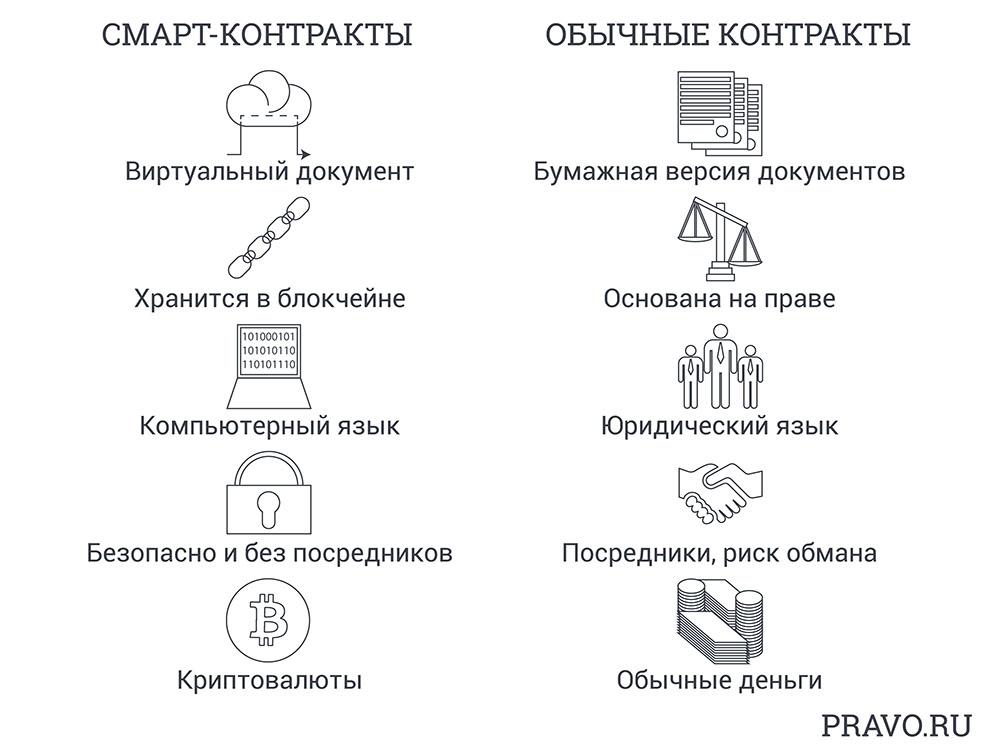 Рисунок 1. Сравнительные характеристики смарт-контрактов и обычных контрактов [5]Технологические инновации оказывают влияние и на разработку международных стандартов. Международным стандартам приходится адаптироваться к появлению новых механизмов, которые не были предусмотрены.До принятия Римской конвенции от 19 июня 1980 года в национальном законодательстве не существовало нормативных актов, определяющих поведение в случае коллизии законов. Европейские судьи того времени должны были в молчании закона указать, какое право применимо к договорам, содержащим иностранный элемент.Международные конвенции создавались в попытке стандартизировать деловой мир и сделать его более безопасным. Так было с Венской конвенцией от 11 апреля 1980 года, которая касалась договоров купли-продажи.Проблема блокчейна заключается в относительной анонимности, которую он обеспечивает. Чтобы электронный документ стал юридическим доказательством, его автор должен быть идентифицирован. Блокчейн позволяет получить цифровые отпечатки пальцев всех своих пользователей и хранить их с помощью хэша (тип файла, используемый в мире вычислений и криптографии). Кроме того, для аутентификации может использоваться закрытый ключ. Это устанавливает связь между подписантами и транзакцией, однако идентификация остается сложной.Нестандартный подход к новым технологиям стал причиной возникновения правовых коллизий. Появление новых технологий, связанных с блокчейном, всколыхнуло существующее законодательство.Одна из первых возникших проблем связана с персональными данными. Вся привлекательность протокола blockchain заключается в его отслеживаемости. Данные сохраняются и хранятся бесконечно долго. Каждый пользователь добавляется к данным блокчейна и обменивается ими таким образом. В связи с этим возникают два вопроса. Первый касается срока хранения данных, поскольку в настоящее время он неограничен, что противоречит праву на забвение, а также Общему регламенту по защите данных, который предусматривает, что хранение персональных данных должно быть ограничено по времени. Второй аспект касается характера данных как персональных. Будут ли данные, собранные с помощью блокчейна, представлять собой персональные данные в юридическом смысле этого слова? Это означает, что данные, какими бы они ни были - документы, фотографии, записи и т. д., позволяют идентифицировать человека.Достаточно ли в интеллектуальном контракте элементов кода для идентификации лица? Теоретически договор должен идентифицировать свои стороны; фактически это является существенным условием его действительности, и несоблюдение этого условия считается ошибкой. [6] Интеллектуальный контракт, как дополнение к основному договору, может включать в свой код, помимо всех реакций на события, элементы идентификации, то есть персональные данные. Проблема заключается во времени хранения, которое бесконечно.Помимо конфликта по поводу неограниченного хранения данных, вопросы вызывает необратимость смарт-контракта. Автономность - суть смарт-контрактов, поскольку они выполняются автоматически. Однако это создает проблему, поскольку теряется контроль над исполнением контракта. В случае возникновения спора между сторонами не существует возможности арбитража, посредничества или обращения к судье, поскольку код применяется немедленно.Чтобы расширить возможности смарт-контрактов, их можно связать с третьей стороной. В самых сложных ситуациях эта третья сторона будет анализировать и определять, были ли выполнены условия, необходимые для реализации программы. Такое взаимодействие доверенной третьей стороны с машиной означает возможность многократного расширения приложений, особенно если в качестве третьей стороны выступает нотариус, адвокат или судебный пристав.ВыводыТехнологии, связанные с внедрением смарт-контрактов, могут служить правовой системе, снижая затраты и ускоряя процедуры, но могут и разрушать ее, полностью дестабилизируя, конкурируя с существующими стандартами и создавая коллизии в праве. Без сомнения, они могут принести огромную пользу человечеству и обеспечить значительный прогресс. Отношения между смарт-контрактами и юристами таковы, что юристы играют центральную роль в анализе, составлении и интерпретации смарт-контрактов, чтобы обеспечить их соответствие существующим законам и нормам.Смарт-контракты открывают новые возможности для юристов и пользователей договорными отношениями. Они могут автоматизировать выполнение определенных пунктов договора, что может упростить и ускорить юридические процедуры. Однако следует отметить, что юридически обязывающий характер смарт-контрактов может варьироваться в зависимости от юрисдикции и обстоятельств. [2]Смарт-контракты по мнению экспертов в области права являются перспективным направлением развития договорного права, поскольку они могут сократить количество судебных разбирательств и повысить уровень доверия.Библиография Бурсье Д., Филиппи П. «Прозрачность алгоритмов перед лицом открытых данных: в каком состоянии данные» // РФАП 2018, № 167, с. 525.Кембриджский справочник по смарт-контрактам, технологии блокчейн и цифровым платформам, стр. 334 – 358 // Aula 23. DiMATTEO, Larry A. et al. (Eds.). The Cambridge Handbook of Smart Contratrs, Blockchain, Technology and Digital Platforms. 2020.pdf (usp.br) Обзор нематериального права Лами, 2019 г. // PI_Lamy_Annual_review_and_outlook_for_2019.pdf Поля Х., «Административные решения и алгоритмы: преданность профессии» //РДП 2018, с. 641.Смарт контракты: как они работают // Смарт-контракты: как они работают и зачем нужны (pravo.ru)Венская конвенция от 11 апреля 1980 года